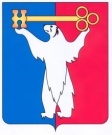 АДМИНИСТРАЦИЯ ГОРОДА НОРИЛЬСКАКРАСНОЯРСКОГО КРАЯПОСТАНОВЛЕНИЕ15.05.2015		                             г. Норильск				           № 231О внесении изменений в постановление Администрации города Норильска                  от 19.08.2014 №477В целях реализации части 7 статьи 170 Жилищного кодекса РФ, Закона Красноярского края от 27.06.2013 № 4-1451 «Об организации проведения капитального ремонта общего имущества в многоквартирных домах, расположенных на территории Красноярского края»:ПОСТАНОВЛЯЮ:1. Внести в приложение к постановлению Администрации города Норильска от 19.08.2014 № 477 «О формировании фонда капитального ремонта в отношении многоквартирных домов, расположенных на территории муниципального образования город Норильск, собственники помещений в которых не выбрали способ формирования фонда капитального ремонта или выбранный ими способ не был реализован» (далее – Постановление) следующие изменения:1.1. приложение к постановлению дополнить пунктами 513, 514 следующего содержания согласно приложению к настоящему постановлению. 2. Управлению жилищно-коммунального хозяйства Администрации города Норильска в течение пяти дней с даты издания настоящего постановления направить настоящее постановление региональному оператору и собственникам помещений в многоквартирных домах, в отношении которых пунктом 1.1 настоящего постановления вносятся изменения.3. Контроль исполнения пункта 2 настоящего постановления возложить на заместителя Руководителя Администрации города Норильска по городскому хозяйству.4. Опубликовать настоящее постановление в газете «Заполярная правда» и разместить его на официальном сайте муниципального образования город Норильск.5. Настоящее постановление вступает в силу после его официального опубликования в газете «Заполярная правда».Руководитель Администрации города Норильска			       Е.Ю. Поздняков                                                                   Приложение к постановлению «О внесении                                                                   изменений в постановление Администрации                                                                    города Норильска от 19.08.2014 № 477»                                                                   от 15.05.2015 №231Перечень многоквартирных домов, расположенных на территории муниципального образования город Норильск, собственники помещений в которых по состоянию на 10.08.2014 не выбрали способ формирования фонда капитального ремонта или выбранный ими способ не был реализованN п/пАдрес многоквартирного домаИдентификатор многоквартирного дома по классификатору адресов Российской Федерации (КЛАДРу)513Норильская 2424000009000006600514Норильская 2624000009000006600